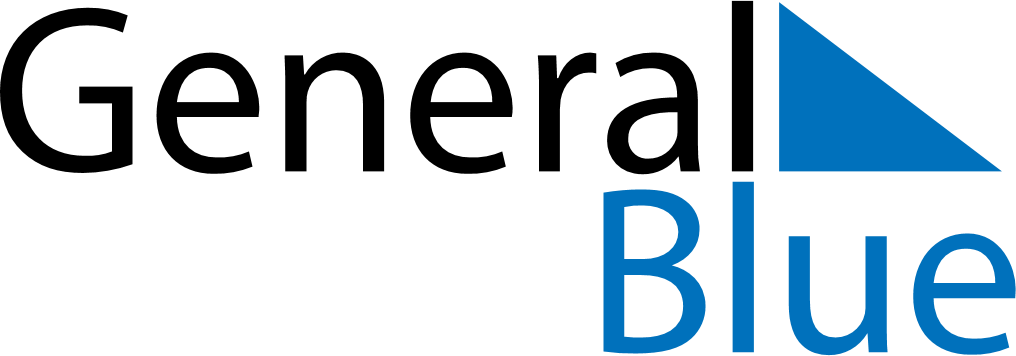 April 2024April 2024April 2024April 2024April 2024April 2024Pruszkow, Mazovia, PolandPruszkow, Mazovia, PolandPruszkow, Mazovia, PolandPruszkow, Mazovia, PolandPruszkow, Mazovia, PolandPruszkow, Mazovia, PolandSunday Monday Tuesday Wednesday Thursday Friday Saturday 1 2 3 4 5 6 Sunrise: 6:11 AM Sunset: 7:10 PM Daylight: 12 hours and 59 minutes. Sunrise: 6:08 AM Sunset: 7:11 PM Daylight: 13 hours and 3 minutes. Sunrise: 6:06 AM Sunset: 7:13 PM Daylight: 13 hours and 7 minutes. Sunrise: 6:04 AM Sunset: 7:15 PM Daylight: 13 hours and 11 minutes. Sunrise: 6:01 AM Sunset: 7:17 PM Daylight: 13 hours and 15 minutes. Sunrise: 5:59 AM Sunset: 7:18 PM Daylight: 13 hours and 19 minutes. 7 8 9 10 11 12 13 Sunrise: 5:57 AM Sunset: 7:20 PM Daylight: 13 hours and 23 minutes. Sunrise: 5:54 AM Sunset: 7:22 PM Daylight: 13 hours and 27 minutes. Sunrise: 5:52 AM Sunset: 7:23 PM Daylight: 13 hours and 31 minutes. Sunrise: 5:50 AM Sunset: 7:25 PM Daylight: 13 hours and 35 minutes. Sunrise: 5:48 AM Sunset: 7:27 PM Daylight: 13 hours and 39 minutes. Sunrise: 5:45 AM Sunset: 7:29 PM Daylight: 13 hours and 43 minutes. Sunrise: 5:43 AM Sunset: 7:30 PM Daylight: 13 hours and 47 minutes. 14 15 16 17 18 19 20 Sunrise: 5:41 AM Sunset: 7:32 PM Daylight: 13 hours and 50 minutes. Sunrise: 5:39 AM Sunset: 7:34 PM Daylight: 13 hours and 54 minutes. Sunrise: 5:37 AM Sunset: 7:35 PM Daylight: 13 hours and 58 minutes. Sunrise: 5:34 AM Sunset: 7:37 PM Daylight: 14 hours and 2 minutes. Sunrise: 5:32 AM Sunset: 7:39 PM Daylight: 14 hours and 6 minutes. Sunrise: 5:30 AM Sunset: 7:41 PM Daylight: 14 hours and 10 minutes. Sunrise: 5:28 AM Sunset: 7:42 PM Daylight: 14 hours and 14 minutes. 21 22 23 24 25 26 27 Sunrise: 5:26 AM Sunset: 7:44 PM Daylight: 14 hours and 18 minutes. Sunrise: 5:24 AM Sunset: 7:46 PM Daylight: 14 hours and 22 minutes. Sunrise: 5:22 AM Sunset: 7:47 PM Daylight: 14 hours and 25 minutes. Sunrise: 5:20 AM Sunset: 7:49 PM Daylight: 14 hours and 29 minutes. Sunrise: 5:18 AM Sunset: 7:51 PM Daylight: 14 hours and 33 minutes. Sunrise: 5:15 AM Sunset: 7:53 PM Daylight: 14 hours and 37 minutes. Sunrise: 5:13 AM Sunset: 7:54 PM Daylight: 14 hours and 40 minutes. 28 29 30 Sunrise: 5:11 AM Sunset: 7:56 PM Daylight: 14 hours and 44 minutes. Sunrise: 5:09 AM Sunset: 7:58 PM Daylight: 14 hours and 48 minutes. Sunrise: 5:08 AM Sunset: 7:59 PM Daylight: 14 hours and 51 minutes. 